EasyFlossing®アカデミーLev.2開催概要EF Lev.2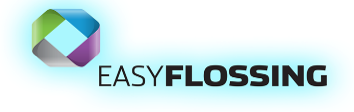 拝啓時下ますますご隆盛のこととお喜び申し上げます。先般EasyFlossingアカデミーLev.1を受講頂き、誠に有難うございました。この度、下記の通りLev.2の開催が決定いたしました。つきましては、当開催概要をご確認頂き、お申し込みの際は別紙「EasyFlossing®アカデミーLev.2　申込書」に必要事項を記載のうえお申し込みください。皆様のご参加をお待ちしております。敬具【EasyFlossingアカデミー　Lev.2】開催日時			：裏面をご参照ください。開催会場			：裏面をご参照ください。 講師			：大野有三　理学療法士　EasyFlossingマスタートレーナーLev.2内容		：下肢スタビリティアプローチ			：Superficial fasciaのアセスメントについて			：肩関節モビリティ			：体幹モビリティアプローチ			：関節モビリティアプローチ			：足趾に対するアプローチ			：「重積」に対するポイントアプローチ			：僧帽部アプローチ			：ディプロマ　テスト配布物			：EasyFlossing テキスト、COMPRE Floss 1点			　ディプロマ（修了証）定員			：20名　※定員となり次第、締め切りとさせて頂きます。			：※また、定員が5名を下回る場合は中止となる場合もございます。アカデミー受講料		■54,000円（税込）受講料お支払方法		■アカデミー開催の2週間前までに下記までお振込みください。			■三井住友銀行（0009） 三田通支店（623）  普通 8477136 			　	■ｶ)ｻﾝｸﾄｼﾞﾔﾊﾟﾝ 　※尚、お振込み手数料はお客様負担とさせて頂きます。キャンセル		■アカデミー開催日から2週間を切った場合は全額負担とさせて頂きますのでご注意ください。お申し込み方法		：別紙「EasyFlossing®アカデミーLev.2　申込書」に必要事項を記載の上、Fax（03-6276-7942）またはPDF（info@sanct-japan.co.jp）までご返信ください。		   ※尚、当社からの「受付完了」の返信をもって、お申し込みとさせて頂きます。当日持参物		：運動をし易い服装（できる限り肌に密着したインナーなど）			：筆記用具お問合せ			：株式会社サンクト・ジャパン　担当　長坂、迎（むかえ）			：〒151-0053　東京都渋谷区代々木2-34-5 ユニゾン代々木302			：TEL 03-6276-7941　FAX 03-6276-7942		：MAIL　info@sanct-japan.co.jpEasyFlossing®アカデミーLev.2申込書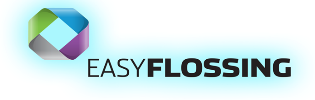 EF Lev.2【10月東京会場】「スーパースポーツゼビオ東京御茶ノ水本店」　※神保町（都営三田線）　A5出口から徒歩5分※小川町（都営新宿線）　A7出口から徒歩5分※御茶ノ水（JR中央線） 聖橋口から徒歩7分〒101-0052　東京都千代田区神田小川町3丁目3-6　8階イベント会場【2月東京会場】※現在調整中（アカデミーお申込書）開催会場日にち時間定員参加希望に○10月開催東京2019年10月9日（水）10:00～17:0020名2月開催東京2020年2月2日（日）10:00～17:0020名フリガナお名前お名前ローマ字                                    (例)TARO YAMADA会社名または団体名資格　該当に○無し・医師・PT・OT・ST・ATC・柔整師・鍼灸師・トレーナー・その他（　　　　　　　　　）ご住所〒お電話番号　日中のご連絡先（携帯電話）メールアドレス